Является официальным периодическим печатным изданием                                              Истоминского сельского поселения                                          Аксайского района Ростовской области№ 13 от «26» мая 2022 годаУчредитель: Администрация Истоминского сельского поселенияГлавный редактор: Глава Администрации Истоминского сельского поселения Кудовба Д.А.Ответственный за выпуск: Аракелян И.С.Издатель: Администрация Истоминского сельского поселенияДата и время подписания в печать: 26.05.2022. 11.00чТираж: 40 экземпляров, распространяется бесплатноАдрес редакции: п. Дорожный, ул. Центральная, 25а, Аксайского района, Ростовской областиТелефон: 8 (86350) 48-0-67Факс: 8 (86350)28-3-31Электронная почта: e-mail: sp02025@donpac.ruСодержание:Решение Собрания депутатов Истоминского сельского поселения от 25.05.2022 № 51 «Об утверждении отчета, об исполнении бюджета Истоминского сельского поселения Аксайского района за 2021 год».Постановление Администрации Истоминского сельского поселения от 26.05.2022 № 115 «Об особенностях осуществления в 2022 году муниципального финансового контроля в отношении главного распорядителя и получателя бюджетных средств».Постановление Администрации Аксайского района от 15.03.2022 № 180 «Об установлении публичного сервитута».РОССИЙСКАЯ ФЕДЕРАЦИЯ РОСТОВСКАЯ ОБЛАСТЬСОБРАНИЕ ДЕПУТАТОВ ИСТОМИНСКОГО СЕЛЬСКОГО ПОСЕЛЕНИЯПЯТОГО СОЗЫВА                                             РЕШЕНИЕ Об утверждении отчета, об исполнении бюджета  Истоминского сельского поселения Аксайского района за 2021 годПринято Собранием депутатовИстоминского сельского поселения                                              25 мая 2022 годСобрание депутатов Истоминского сельского поселения РЕШАЕТ:               1. Утвердить отчет об исполнении бюджета Истоминского сельского поселения Аксайского района за 2021 год по доходам в сумме 28641,8 тыс. рублей, по расходам в сумме 29568,2 тыс. рублей c превышением доходов над расходами (дефицит бюджета поселения) в сумме 926,4 тыс. рублей и со следующими показателями:      по доходам бюджета Истоминского сельского поселения Аксайского района за 2021 год по кодам классификации доходов бюджетов, согласно приложению 1 к настоящему решению;      по расходам бюджета Истоминского сельского поселения Аксайского района за 2021 год по ведомственной структуре расходов бюджета поселения согласно приложению 2 к настоящему решению;      по расходам бюджета Истоминского сельского поселения Аксайского района за 2021 год по разделам, подразделам классификации расходов бюджетов согласно приложению 3 к настоящему решению;      по источникам финансирования дефицита бюджета Истоминского сельского поселения Аксайского района за 2021 год по кодам классификации источников финансирования дефицитов бюджетов согласно приложению 4 к настоящему решению.2. Опубликовать настоящее Решение в Вестнике Истоминского сельского поселения и на сайте Администрации Истоминского сельского поселения3. Контроль за исполнением Решения оставляю за собой. Председателя Собрания депутатов - глава Истоминского сельского поселения                                                Сорока А.И. х. Островского25 мая  2022 года№  51Приложение 1к Решению Собрания депутатов Истоминского сельского поселения «Решения об отчете об исполнении бюджета Истоминского сельского поселения Аксайского района за 2021 год»Доходы бюджета Истоминского сельского поселенияАксайского района за 2021 годпо кодам классификации доходов бюджетовПриложение 2к Решению Собрания депутатов Истоминского сельского поселения «Решение об отчете об исполнении бюджета Истоминского сельского поселения Аксайского района за 2021 год»Расходы бюджета Истоминского сельского поселения  Аксайского района за 2021 годпо ведомственной структуре расходов бюджета поселения             Приложение 3к Решению Собрания депутатов Истоминского сельского поселения «Решение об отчете об исполнении бюджета Истоминского сельского поселения Аксайского района за 2021год»Расходы бюджета Истоминского сельского поселенияАксайского района за 2021 годпо разделам, подразделам классификации расходов бюджетовПриложение 4к Решению Собрания депутатов Истоминского сельского поселения «Решение об отчете об исполнении бюджета Истоминского сельского поселения Аксайского района за 2021 год»Источники финансирования дефицита бюджета Истоминского сельского поселенияАксайского района за 2021 годпо кодам классификации источников финансирования дефицитов бюджетовАДМИНИСТРАЦИЯ ИСТОМИНСКОГО СЕЛЬСКОГО ПОСЕЛЕНИЯАКСАЙСКОГО РАЙОНА РОСТОВСКОЙ ОБЛАСТИПОСТАНОВЛЕНИЕ26.05.2022 		                           х. Островского	               № 115 Об особенностях осуществления в 2022 году муниципального финансового контроля в отношении главного распорядителя  и получателя бюджетных средствВ соответствии с пунктом 5 постановления Правительства Российской Федерации от 14.04.2022 N 665 "Об особенностях осуществления в 2022 году государственного (муниципального) финансового контроля в отношении главных распорядителей (распорядителей) бюджетных средств, получателей бюджетных средств",ПОСТАНОВЛЯЮ:1. Установить, что до 1 января 2023 г. Администрация Истоминского сельского поселения в рамках внутреннего муниципального финансового контроля не проводятся проверки главного распорядителя и получателя бюджетных средств, в том числе являющихся муниципальными заказчиками.2. При поступлении от главного распорядителя и получателя бюджетных средств, в том числе являющихся муниципальными заказчиками, обращений о продлении срока исполнения представлений (предписаний) Администрации Истоминского сельского поселения, выданных до вступления в силу настоящего постановления, Администрация Истоминского сельского поселения принимает с учетом требований, предусмотренных Бюджетным кодексом Российской Федерации, решение об удовлетворении таких обращений в течение 10 рабочих дней со дня поступления таких обращений. При этом вновь устанавливаемый срок исполнения указанных представлений (предписаний) не может приходиться на дату ранее 1 января 2023 г.3. Пункт 1 настоящего постановления не распространяется на проверки, проведение которых осуществляется в соответствии с поручениями Президента Российской Федерации, Правительства Российской Федерации и требованиями Генерального прокурора Российской Федерации, Федеральной службы безопасности Российской Федерации, Министерства внутренних дел Российской Федерации.4. Установить, что проверки, указанные в пункте 1 настоящего постановления, начатые до вступления в силу настоящего постановления, по решению Администрации Истоминского сельского поселения приостанавливаются со сроком возобновления не ранее 1 января 2023 г. либо завершаются не позднее 20 рабочих дней со дня вступления в силу настоящего постановления.5. Настоящее постановление вступает в силу со дня его официального опубликования.6. Постановление разместить на официальном сайте Администрации Истоминского сельского поселения в информационно-телекоммуникационной сети «Интернет».7. Контроль за выполнением настоящего постановления возложить на заместителя главы Администрации Истоминского сельского поселения Аракелян И.С.Глава Администрации Истоминского сельского поселения                                                      Д. А. Кудовба Постановление вносит начальник сектора экономики и финансов Администрации Истоминского сельского поселения                                                          Рассмотрев ходатайство публичного акционерного общества 
«Россети Юг», прилагаемое к письму от 11.11.2021 № 63/2464, в соответствии со статьей 23, главой V.7 Земельного кодекса Российской Федерации, постановлением Правительства Российской Федерации от 24.02.2009 № 160 
«О порядке установления охранных зон объектов электросетевого хозяйства 
и особых условий использования земельных участков, расположенных в границах таких зон», Федеральным законом от 25.10.2001 № 137-ФЗ 
«О введении в действие Земельного кодекса Российской Федерации», руководствуясь Решением Собрания депутатов Аксайского района 
от 28.12.2016 № 179 «Об определении порядка взаимодействия органов 
и структурных подразделений Администрации Аксайского района при предоставлении земельных участков»,ПОСТАНОВЛЯЮ:1. Установить публичный сервитут в соответствии с подпунктом 1 
статьи 39.37 Земельного кодекса Российской Федерации в целях размещения объекта электросетевого хозяйства, его неотъемлемых технологических 
частей - КTП691-160KBТ от ВЛ-405, КTП674-100KBТ от ВЛ-405, 
KTП659-100КВТ от ВЛ-405, КTП686-250KBТ от ВЛ- 405, KTП704-160КВТ 
от ВЛ-405, KTП694-160KBТ от ВЛ-405, в отношении земельных участков, перечень которых приведен в приложении № 1 к настоящему постановлению, 
а также территорий из состава земель, государственная собственность на которые не разграничена.2. Установить срок действия публичного сервитута - сорок девять лет 
в соответствии с подпунктом 1 статьи 39.45 Земельного кодекса Российской Федерации.2.1. Установить срок, в течение которого использование земельных участков (их частей) и (или) расположенных на них объектов недвижимости в соответствии с их разрешенным использованием будет невозможно 
или существенно затруднено - три месяца для земельных участков, предназначенных для жилищного строительства (в том числе 
индивидуального жилищного строительства), ведения личного подсобного хозяйства, садоводства, огородничества; один год - в отношении иных земельных участков.3. Утвердить границы публичного сервитута согласно приложению № 2 
к настоящему постановлению.4. Службе главного архитектора Аксайского района в установленном Земельным кодексом Российской Федерации порядке в течение пяти рабочих дней со дня принятия данного постановления обеспечить:1) размещение настоящего постановления на официальном сайте Администрации Аксайского района в информационно-телекоммуникационной сети «Интернет»;2) публикацию настоящего постановления в информационном бюллетене Администрации Аксайского района «Аксайский район официальный», а также в порядке, установленном для официального опубликования муниципальных правовых актов уставом муниципального образования «Истоминское 
сельское поселение»;3) направление копии настоящего постановления об установлении публичного сервитута в орган регистрации прав;4) направление в адрес публичного акционерного общества «Россети Юг» копии настоящего постановления об установлении публичного сервитута;5) направление копии решения правообладателям земельных участков, 
в отношении которых принято решение об установлении публичного сервитута и сведения о правах на которые поступили в соответствии с пунктом 1 или 8 статьи 39.42 Земельного Кодекса Российской Федерации, с уведомлением 
о вручении по почтовым адресам, указанным соответственно в выписке 
из Единого государственного реестра недвижимости и в заявлениях об учете прав (обременений прав) на земельные участки. Если указанные правообладатели сообщили адрес для связи в виде электронной почты, им также отправляется копия решения об установлении публичного сервитута 
в электронной форме. В случае, если публичный сервитут установлен в отношении земельного участка, относящегося к общему имуществу собственников помещений в многоквартирном доме, копия решения об установлении публичного сервитута размещается также в общедоступных местах (на досках объявлений, размещенных во всех подъездах многоквартирного дома, или в пределах земельного участка, на котором расположен многоквартирный дом).5. Публичному акционерному обществу «Россети Юг» в установленном Земельным кодексом Российской Федерации порядке:1) привести земельные участки в состояние, пригодное для их использования в соответствии с разрешенным использованием, в срок не позднее чем три месяца после завершения на земельных участках деятельности, для обеспечения которой был установлен публичный сервитут;2) заключить соглашения с правообладателями земельных участков, в отношении которых установлен публичный сервитут.6. Публичный сервитут считается установленным со дня внесения сведения о нем в Единый государственный реестр недвижимости.7. Решение об установлении публичного сервитута может быть оспорено правообладателем земельного участка в суд до истечения тридцати дней со дня получения в соответствии с пунктом 8 статьи 39.47 Земельного кодекса Российской Федерации правообладателем земельного участка соглашения 
об осуществлении публичного сервитута.8. Постановление опубликовать в информационном бюллетене Администрации Аксайского района «Аксайский район официальный» 
и разместить на официальном сайте Администрации Аксайского района в информационно-телекоммуникационной сети «Интернет».9. Контроль за исполнением постановления возложить на заместителя главы Администрации Аксайского района по вопросам строительства, архитектуры и территориального развития Агрызкова А.А.Постановление вноситслужба главного архитектора Аксайского района Наименование показателяКод бюджетной классификацииКассовое исполнениеНаименование показателяадминистратора поступленийдоходов бюджета поселенияКассовое исполнение1234ВСЕГО28 641,8Межрайонная ИФНС России по Ростовской области18212066,0НАЛОГОВЫЕ И НЕНАЛОГОВЫЕ ДОХОДЫ1821 00 00000 00 0000 00012066,0НАЛОГИ НА ПРИБЫЛЬ, ДОХОДЫ1821 01 00000 00 0000 0001356,7Налог на доходы физических лиц182 1 01 02000 01 0000 1101356,7Налог на доходы физических лиц с доходов, источником которых является налоговый агент, за исключением доходов, в отношении которых исчисление и уплата налога осуществляются в соответствии со статьями 227, 227.1 и 228 Налогового кодекса Российской Федерации182 1 01 02010 01 0000 1101302,4Налог на доходы физических лиц с доходов, полученных от осуществления деятельности физическими лицами, зарегистрированными в качестве индивидуальных предпринимателей, нотариусов, занимающихся частной практикой, адвокатов, учредивших адвокатские кабинеты и других лиц, занимающихся частной практикой в соответствии со статьей 227 Налогового кодекса Российской Федерации1821 01 02020 01 0000 11017,3Налог на доходы физических лиц с доходов, полученных физическими лицами в соответствии со статьей 228 Налогового Кодекса Российской Федерации182 1 01 02030 01 0000 11037,0НАЛОГИ НА СОВОКУПНЫЙ ДОХОД1821 05 00000 00 0000 0001535,3Единый сельскохозяйственный налог1821 05 03000 01 0000 1101535,3Единый сельскохозяйственный налог1821 05 03010 01 0000 1101535,3НАЛОГИ НА ИМУЩЕСТВО1821 06 00000 00 0000 0009174,0Налог на имущество физических лиц1821 06 01000 00 0000 110459,1Налог на имущество физических лиц, взимаемый по ставкам, применяемым к объектам налогообложения, расположенным в границах сельских поселений1821 06 01030 10 0000 110459,1Земельный налог1821 06 06000 00 0000 1108 714,9Земельный налог с организаций1821 06 06030 00 0000 1104 439,7Земельный налог с организаций, обладающих земельным участком, расположенным в границах сельских поселений1821 06 06033 10 0000 1104 439,7Земельный налог с физических лиц1821 06 06040 00 0000 1104 275,2Земельный налог с физических лиц, обладающих земельным участком, расположенным в границах сельских поселений1821 06 06043 10 0000 1104 275,2Правительство Ростовской области8024,3НАЛОГОВЫЕ И НЕНАЛОГОВЫЕ ДОХОДЫ 8021 00 00000 00 0000 0004,3ШТРАФЫ, САНКЦИИ, ВОЗМЕЩЕНИЕ УЩЕРБА8021 16 00000 00 0000 0004,3Административные штрафы, установленные законами субъектов Российской Федерации об административных правонарушениях8021 16 02000 02 0000 1402,9Административные штрафы, установленные законами субъектов Российской Федерации об административных правонарушениях, за нарушение муниципальных правовых актов8021 16 02020 02 0000 1402,9Платежи в целях возмещения причиненного ущерба (убытков)8021 16 10000 00 0000 1401,4Доходы от денежных взысканий (штрафов), поступающие в счет погашения задолженности, образовавшейся до 1 января 2020 года, подлежащие зачислению в бюджеты бюджетной системы Российской Федерации по нормативам, действовавшим в 2019 году8021 16 10120 00 0000 1401,4Доходы от денежных взысканий (штрафов), поступающие в счет погашения задолженности, образовавшейся до 1 января 2020 года, подлежащие зачислению в бюджет муниципального образования по нормативам, действовавшим в 2019 году8021 16 10123 01 0000 1401,4Администрация Истоминского сельского поселения95116571,5НАЛОГОВЫЕ И НЕНАЛОГОВЫЕ ДОХОДЫ9511 00 00000 00 0000 0001341,5ГОСУДАРСТВЕННАЯ ПОШЛИНА9511 08 00000 00 0000 0007,2Государственная пошлина за совершение нотариальных действий (за исключением действий, совершаемых консульскими учреждениями Российской Федерации)9511 08 04000 01 0000 1107,2Государственная пошлина за совершение нотариальных действий должностными лицами органов местного самоуправления, уполномоченными в соответствии с законодательными актами Российской Федерации на совершение нотариальных действий9511 08 04020 01 0000 1107,2ДОХОДЫ ОТ ИСПОЛЬЗОВАНИЯ ИМУЩЕСТВА, НАХОДЯЩЕГОСЯ В ГОСУДАРСТВЕННОЙ И МУНИЦИПАЛЬНОЙ СОБСТВЕННОСТИ9511 11 00000 00 0000 000376,3Доходы, получаемые в виде арендной либо иной платы за передачу в возмездное пользование государственного и муниципального имущества (за исключением имущества бюджетных и автономных учреждений, а также имущества государственных и муниципальных унитарных предприятий, в том числе казенных)9511 11 05000 00 0000 120374,5Доходы от сдачи в аренду имущества, составляющего государственную (муниципальную) казну (за исключением земельных участков)9511 11 05070 00 0000 120374,5Доходы от сдачи в аренду имущества, составляющего казну сельских поселений (за исключением земельных участков)9511 11 05075 10 0000 120374,5Прочие доходы от использования имущества и прав, находящихся в государственной и муниципальной собственности (за исключением имущества бюджетных и автономных учреждений, а также имущества государственных и муниципальных унитарных предприятий, в том числе казенных)9511 11 09000 00 0000 1201,8Прочие поступления от использования имущества, находящегося в государственной и муниципальной собственности (за исключением имущества бюджетных и автономных учреждений, а также имущества государственных и муниципальных унитарных предприятий, в том числе казенных)9511 11 09040 00 0000 1201,8Прочие поступления от использования имущества, находящегося в собственности сельских поселений (за исключением имущества муниципальных бюджетных и автономных учреждений, а также имущества муниципальных унитарных предприятий, в том числе казенных)9511 11 09045 10 0000 120 1,8ДОХОДЫ ОТ ОКАЗАНИЯ ПЛАТНЫХ УСЛУГ (РАБОТ) И КОМПЕНСАЦИИ ЗАТРАТ ГОСУДАРСТВА9511 13 00000 00 0000 000177,1Доходы от компенсации затрат государства9511 13 02000 00 0000 130177,1Доходы, поступающие в порядке возмещения расходов, понесенных в связи с эксплуатацией имущества сельских поселений9511 13 02065 10 0000 130177,1ДОХОДЫ ОТ ПРОДАЖИ МАТЕРИАЛЬНЫХ И НЕМАТЕРИАЛЬНЫХ АКТИВОВ9511 14 00000 00 0000 000152,5Доходы от продажи квартир9511 14 01000 00 0000 410109,9Доходы от продажи квартир, находящихся в собственности сельских поселений9511 14 01050 10 0000 410109,9Доходы от реализации имущества, находящегося в государственной и муниципальной собственности (за исключением движимого имущества бюджетных и автономных учреждений, а также имущества государственных и муниципальных унитарных предприятий, в том числе казенных)9511 14 02000 00 0000 00042,6Доходы от реализации имущества, находящегося в собственности сельских поселений (за исключением движимого имущества муниципальных бюджетных и автономных учреждений, а также имущества муниципальных унитарных предприятий, в том числе казенных), в части реализации основных средств по указанному имуществу9511 14 02050 10 0000 41042,6Доходы от реализации иного имущества, находящегося в собственности сельских поселений (за исключением имущества муниципальных бюджетных и автономных учреждений, а также имущества муниципальных унитарных предприятий, в том числе казенных), в части реализации основных средств по указанному имуществу9511 14 02053 10 0000 41042,6ШТРАФЫ, САНКЦИИ, ВОЗМЕЩЕНИЕ УЩЕРБА9511 16 00000 00 0000 00063,6Штрафы, неустойки, пени, уплаченные в соответствии с законом или договором в случае неисполнения или ненадлежащего исполнения обязательств перед государственным (муниципальным) органом, органом управления государственным внебюджетным фондом, казенным учреждением, Центральным банком Российской Федерации, иной организацией, действующей от имени Российской Федерации9511 16 07000 00 0000 14063,6Иные штрафы, неустойки, пени, уплаченные в соответствии с законом или договором в случае неисполнения или ненадлежащего исполнения обязательств перед государственным (муниципальным) органом, казенным учреждением, Центральным банком Российской Федерации, государственной корпорацией951 1 16 07090 10 0000 14063,6Иные штрафы, неустойки, пени, уплаченные в соответствии с законом или договором в случае неисполнения или ненадлежащего исполнения обязательств перед муниципальным органом, (муниципальным казенным учреждением) сельского поселения9511 16 07090 10 0000 14063,6ПРОЧИЕ НЕНАЛОГОВЫЕ ДОХОДЫ9511 17 00000 00 0000 000564,8Невыясненные поступления9511 17 01000 00 0000 180-0,2Невыясненные поступления, зачисляемые в бюджеты сельских поселений9511 17 01050 10 0000 180-0,2Инициативные платежи1 17 15000 00 0000 150565,0Инициативные платежи, зачисляемые в бюджеты сельских поселений1 17 15030 10 0000 150565,0БЕЗВОЗМЕЗДНЫЕ ПОСТУПЛЕНИЯ9512 00 00000 00 0000 00015230,0БЕЗВОЗМЕЗДНЫЕ ПОСТУПЛЕНИЯ ОТ ДРУГИХ БЮДЖЕТОВ БЮДЖЕТНОЙ СИСТЕМЫ РОССИЙСКОЙ ФЕДЕРАЦИИ9512 02 00000 00 0000 00015230,0Дотации бюджетам бюджетной системы Российской Федерации 9512 02 10000 00 0000 1508990,2Дотации на выравнивание бюджетной обеспеченности из бюджетов муниципальных районов, городских округов с внутригородским делением9512 02 16001 00 0000 1508990,2Дотации бюджетам сельских поселений на выравнивание бюджетной обеспеченности из бюджетов муниципальных районов9512 02 16001 10 0000 1508990,2Субвенции бюджетам бюджетной системы Российской Федерации9512 02 30000 00 0000 150240,4Субвенции местным бюджетам на выполнение передаваемых полномочий субъектов Российской Федерации9512 02 30024 00 0000 1500,2Субвенции бюджетам сельских поселений на выполнение передаваемых полномочий субъектов Российской Федерации9512 02 30024 10 0000 1500,2Субвенции бюджетам на осуществление первичного воинского учета на территориях, где отсутствуют военные комиссариаты9512 02 35118 00 0000 150240,2Субвенции бюджетам сельских поселений на осуществление первичного воинского учета на территориях, где отсутствуют военные комиссариаты9512 02 35118 10 0000 150240,2Иные межбюджетные трансферты9512 02 40000 00 0000 1505998,4Межбюджетные трансферты, передаваемые бюджетам муниципальных образований на осуществление части полномочий по решению вопросов местного значения в соответствии с заключенными соглашениями9512 02 40014 00 0000 1503230,4Межбюджетные трансферты, передаваемые бюджетам сельских поселений из бюджетов муниципальных районов на осуществление части полномочий по решению вопросов местного значения в соответствии с заключенными соглашениями9512 02 40014 10 0000 1503230,4Прочие межбюджетные трансферты, передаваемые бюджетам9512 02 49999 00 0000 1502769,0Прочие межбюджетные трансферты, передаваемые бюджетам сельских поселений9512 02 49999 10 0000 1502769,0НаименованиеМинРзПРЦСРВР2020 год1234567ВСЕГО951 29568,2Мероприятия по созданию условий для выполнения органами местного самоуправления своих полномочий в рамках подпрограммы «Создание условий для обеспечения выполнения органами местного самоуправления своих полномочий» муниципальной программы Истоминского сельского поселения «Управление имуществом» (Иные закупки товаров, работ и услуг для обеспечения государственных (муниципальных) нужд)9510104072002420024026,8Мероприятия по обеспечению содержания муниципального имущества в рамках подпрограммы «Создание условий для обеспечения выполнения органами местного самоуправления своих полномочий» муниципальной программы Истоминского сельского поселения «Управление имуществом» (Иные закупки товаров, работ и услуг для обеспечения государственных (муниципальных) нужд)9510104072002421024016,3Мероприятия по созданию и развитию информационной инфраструктуры, защиты информации в рамках подпрограммы «Развитие информационных технологий» муниципальной программы Истоминского сельского поселения «Информационное общество» (Иные закупки товаров, работ и услуг для обеспечения государственных (муниципальных) нужд)95101041210024250240427,4Расходы на выплаты по оплате труда работников органов местного самоуправления муниципального образования «Истоминское сельское поселение» в рамках обеспечения деятельности Администрации Истоминского сельского поселения (Расходы на выплаты персоналу государственных (муниципальных) органов)951010489 1 00 001101207209,7Расходы на обеспечение функций органов местного самоуправления муниципального образования» Истоминское сельское поселение в рамках обеспечения деятельности Администрации Истоминского сельского поселения (Иные закупки товаров, работ и услуг для обеспечения государственных (муниципальных) нужд)951010489 1 00 001902401129,8Расходы на осуществление полномочий по определению в соответствии с частью 1 статьи 11.2 Областного закона от 25 октября 2002 года № 273-ЗС «Об административных правонарушениях» перечня должностных лиц, уполномоченных составлять протоколы об административных правонарушениях, в рамках иных непрограмных расходов Администрации Истоминского сельского поселения (Иные закупки товаров, работ и услуг для обеспечения государственных (муниципальных) нужд)951010489 9 00 723902400,2Расходы на осуществление переданных полномочий Контрольно-счетной палате Аксайского района контрольно-счетного органа Истоминского сельского поселения по осуществлению внешнего финансового контроля в рамках непрограммных расходов органов местного самоуправления муниципального образования «Истоминское сельское поселение» (Иные межбюджетные трансферты)951010699 9 00 8992054011,7Подготовка и проведение выборов в представительные органы местного самоуправления расходы по иным непрограммным мероприятиям в рамках реализация функций иных органов местного самоуправления муниципального образования «Истоминского сельского поселения» (Специальные расходы)95101079990090350880378,4Мероприятия по подготовке и проведению государственной регистрации права на объекты муниципального имущества и земельные участки в рамках подпрограммы «Повышение эффективности управления муниципальной имуществом» муниципальной программы Истоминского сельского поселения «Управление имуществом» (Иные закупки товаров, работ и услуг для обеспечения государственных (муниципальных) нужд)9510113071002418024013,4Мероприятия по обеспечению содержания муниципального имущества в рамках подпрограммы «Создание условий для обеспечения выполнения органами местного самоуправления своих полномочий» муниципальной программы Истоминского сельского поселения «Управление имуществом» (Иные закупки товаров, работ и услуг для обеспечения государственных (муниципальных) нужд)9510113072002421024018,9Реализация направления расходов в рамках обеспечения деятельности Администрации Истоминского сельского поселения (Уплата налогов, сборов и иных платежей)951011389 1 00 99990850514,2Резервный фонд Администрации Истоминского сельского поселения на финансовое обеспечение непредвиденных расходов в рамках непрограммного направления деятельности «Реализация функций органов местного самоуправления Истоминского сельского поселения (Иные закупки товаров, работ и услуг для обеспечения государственных (муниципальных) нужд)951011399 1 00 90110240135,4Расходы на осуществление первичного воинского учета на территориях, где отсутствуют военные комиссариаты в рамках иных непрограмных расходов Администрации Истоминского сельского поселения (Расходы на выплаты персоналу государственных (муниципальных) органов)951020389 9 00 5118012040,4Расходы на осуществление первичного воинского учета на территориях, где отсутствуют военные комиссариаты в рамках иных непрограмных расходов Администрации Истоминского сельского поселения (Иные закупки товаров, работ и услуг для обеспечения государственных (муниципальных) нужд)951020389 9 00 5118024064,4Иные межбюджетные трансферты на исполнение полномочий по обеспечению первичных мер пожарной безопасности в границах населенных пунктов поселения в части принятия мер по локализации пожара и спасению людей и имущества до прибытия подразделений Государственной противопожарной службы                                                                                                                  в рамках подпрограммы «Противопожарная безопасность» муниципальной программы Истоминского сельского поселения «Защита населения и территории от чрезвычайных ситуаций, обеспечение пожарной безопасности и безопасности людей на водных объектах» (Иные межбюджетные трансферты)951031001 1 00 890205401137,5Расходы на ремонт и содержание автомобильных дорог общего пользования Аксайского района и искусственных сооружений на них в рамках подпрограммы «Развитие транспортной инфраструктуры» муниципальной программы Истоминского сельского поселения «Развитие транспортной системы» (Иные закупки товаров, работ и услуг для обеспечения государственных (муниципальных) нужд)951040904 1 00 242302403638,5Расходы на осуществление полномочий по муниципальному земельному контролю в рамках иных непрограммных расходов Администрации Истоминского сельского поселения (Расходы на выплаты персоналу государственных (муниципальных) органов)951041289 9 00 2451012025,0Расходы на осуществление полномочий в случаях, предусмотренных Градостроительным Кодексом Российской Федерации, осмотр зданий, сооружений и выдачи рекомендаций об устранении выявленных в ходе таких осмотров нарушений в рамках иных непрограммных расходов Администрации Истоминского сельского поселения (Расходы на выплаты персоналу государственных (муниципальных) органов)951041289 9 00 2453012012,5Расходы на осуществление полномочий на осуществление иных полномочий органов местного самоуправления в соответствии с жилищным законодательством в рамках иных непрограммных расходов Администрации Истоминского сельского поселения (Расходы на выплаты персоналу государственных (муниципальных) органов)951041289 9 00 2454012012,5Расходы на уплату взносов на капитальный ремонт общего имущества многоквартирных домов по помещениям, находящимся в собственности Истоминского сельского поселения, в рамках подпрограммы «Развитие жилищного хозяйства в поселении» муниципальной программы Истоминского сельского поселения «Обеспечение качественными жилищно-коммунальными услугами населения» (Иные закупки товаров, работ и услуг для обеспечения государственных (муниципальных) нужд)951050103 1 00 2410024012,8Мероприятия по содержанию и ремонту объектов жилищно-коммунального хозяйства в рамках подпрограммы «Создание условий для обеспечения бесперебойности и роста качества жилищно-коммунальных услуг на территории поселения» муниципальной программы Истоминского сельского поселения «Обеспечение качественными жилищно-коммунальными услугами населения» (Иные закупки товаров, работ и услуг для обеспечения государственных (муниципальных) нужд)951050203 2 00 24110240322,3Расходы на возмещение предприятиям жилищно-коммунального хозяйства части платы граждан за коммунальные услуги в рамках подпрограммы «Создание условий для обеспечения бесперебойности и роста качества жилищно-коммунальных услуг на территории поселения» муниципальной программы Истоминского сельского поселения «Обеспечение качественными жилищно-коммунальными услугами населения» (Субсидии юридическим лицам (кроме некоммерческих организаций), индивидуальным предпринимателям, физическим лицам - производителям товаров, работ, услуг)951050203200S3660810109,2Расходы на осуществление полномочий по созданию и содержанию мест(площадок) накопления твердых коммунальных отходов, определения схемы размещения мест(площадок)накопления твердых коммунальных отходов в части полномочий, установленных законодательством РФ в рамках подпрограммы Формирование комплексной системы управления отходами на территории поселения" муниципальной программы Истоминского сельского поселения "Охрана окружающей среды и рационального природопользования"(Иные закупки товаров, работ и услуг для обеспечения государственных (муниципальных) нужд)951050217 2 00 24560240967,4Расходы на содержание сетей уличного освещения в рамках подпрограммы «Развитие и содержание уличного освещения поселения» муниципальной программы Истоминского сельского поселения «Комплексное благоустройство территории поселения» (Иные закупки товаров, работ и услуг для обеспечения государственных (муниципальных) нужд)951050314 1 00 242902401 875,8Мероприятия по благоустройству территории поселения в рамках подпрограммы «Озеленение и благоустройство территории поселения» муниципальной программы Истоминского сельского поселения «Комплексное благоустройство территории поселения» (Иные закупки товаров, работ и услуг для обеспечения государственных (муниципальных) нужд)951050314 2 00 24300240558,1Мероприятия по содержанию муниципальных кладбищ в рамках подпрограммы «Благоустройство муниципальных кладбищ поселения» муниципальной программы Истоминского сельского поселения «Комплексное благоустройство территории поселения» (Иные закупки товаров, работ и услуг для обеспечения государственных (муниципальных) нужд)951050314 3 00 24310240126,0Расходы на составление сметной документации на проектно-изыскательские работы по газоснабжению улиц Новостроек и Южная в х. Островского в рамках подпрограммы «Создание условий для обеспечения бесперебойности и роста качества жилищно-коммунальных услуг на территории поселения» муниципальной программы Истоминского сельского поселения «Обеспечение качественными жилищно-коммунальными услугами населения» (Иные закупки товаров, работ и услуг для обеспечения государственных (муниципальных) нужд)951050317 2 00 24350240            2,5Расходы на сопровождение программного обеспечения «Информационно-аналитическая база данных жилищно-коммунального хозяйства Ростовской области» в рамках подпрограммы «Развитие жилищного хозяйства в поселении» муниципальной программы Истоминского сельского поселения «Обеспечение качественными жилищно-коммунальными услугами населения» (Иные закупки товаров, работ и услуг для обеспечения государственных (муниципальных) нужд)951050503 1 00 2409024016,9Обеспечение дополнительного кадрового образования лиц, замещающих должности муниципальной службы и сотрудников, включенных в кадровый резерв муниципальной службы в рамках подпрограммы «Развитие муниципального управления и муниципальной службы» муниципальной программы Истоминского сельского поселения «Развитие муниципальной службы» (Иные закупки товаров, работ и услуг для обеспечения государственных (муниципальных) нужд)951070506 1 00 241502408,6Расходы на обеспечение деятельности (оказание услуг) муниципальных бюджетных учреждений Истоминского сельского поселения в рамках подпрограммы «Сельские дома культуры» муниципальной программы Истоминского сельского поселения «Культура» (Субсидии бюджетным учреждениям)951080102 1 00 005906106 747,9Мероприятия по содержанию и текущему ремонту памятников в рамках подпрограммы «Памятники» муниципальной программы Истоминского сельского поселения «Культура» (Субсидии бюджетным учреждениям)951080102 3 00 2408024071,1Мероприятия по капитальному ремонту памятников ВОВ в рамках подпрограммы «Памятники» муниципальной программы Истоминского сельского поселения «Культура» (Иные закупки товаров, работ и услуг для обеспечения государственных (муниципальных) нужд)951080102 3 00 2463024073,4Расходы на реализацию целевой программы «Увековечение памяти погибших при защите Отечества на2019-2024 годы» в рамках подпрограммы «Памятники» муниципальной программы Истоминского сельского поселения «Культура» (Иные закупки товаров, работ и услуг для обеспечения государственных (муниципальных) нужд)951080102 3 00 L2990240935,6Выплата государственной пенсии за выслугу лет в рамках подпрограммы «Социальная поддержка отдельных категорий граждан» муниципальной программы Истоминского сельского поселения «Социальная поддержка граждан» (Публичные нормативные социальные выплаты гражданам)951100118 1 00 24360310170,5Физкультурные и массовые спортивные мероприятия в рамках подпрограммы «Развитие физической культуры и массового спорта» муниципальной программы Истоминского сельского поселения «Развитие физической культуры и спорта» (Иные закупки товаров, работ и услуг для обеспечения государственных (муниципальных) нужд)951110105 1 00 2413024024,5Мероприятия по обеспечению содержания имущества в рамках подпрограммы «Развитие физической культуры и массового спорта» муниципальной программы Истоминского сельского поселения «Развитие физической культуры и спорта» (Иные закупки товаров, работ и услуг для обеспечения государственных (муниципальных) нужд)951110105 1 00 241402405,2Расходы на реализацию проектов инициативного бюджетирования в рамках подпрограммы "Развитие физической культуры и массового спорта" муниципальной программы "Развитие физической культуры и спорта(Иные закупки товаров, работ и услуг для обеспечения государственных (муниципальных) нужд)951110105 1 00 2462024026,3Расходы на реализацию проектов инициативного бюджетирования в рамках подпрограммы "Развитие физической культуры и массового спорта" муниципальной программы "Развитие физической культуры и спорта(Иные закупки товаров, работ и услуг для обеспечения государственных (муниципальных) нужд)951110205 1 00 2462024040,9Расходы на реализацию инициативных проектов в рамках подпрограммы «Развитие физической культуры и массового спорта» муниципальной программы Истоминского сельского поселения «Развитие физической культуры и спорта» (Иные закупки товаров, работ и услуг для обеспечения государственных (муниципальных) нужд)951110205 1 00 746402402660,3Наименование показателяКод бюджетной классификацииКассовое исполнениеНаименование показателяКод бюджетной классификацииКассовое исполнение123ВСЕГО29 568,2Общегосударственные вопросы01009746,7Функционирование Правительства Российской Федерации, высших исполнительных органов государственной власти субъектов Российской Федерации, местных администраций01048810,1Обеспечение деятельности финансовых, налоговых и таможенных органов и органов финансового (финансово-бюджетного) надзора010611,7Обеспечение проведения выборов и референдумов0107378,4Другие общегосударственные вопросы0113546,5Национальная оборона0200240,2Мобилизационная и вневойсковая подготовка0203240,2Национальная безопасность и правоохранительная деятельность03001137,5Обеспечение пожарной безопасности03101137,5Национальная Экономика04003688,5Дорожное хозяйство (дорожные фонды)04093638,5Другие вопросы в области национальной экономики041250,0Жилищно-коммунальное хозяйство05003991,0Жилищное хозяйство050112,8Коммунальное хозяйство05021398,9Благоустройство05032562,4Другие вопросы в области жилищно-коммунального хозяйства050516,9Образование07008,6Профессиональная подготовка, переподготовка и повышение квалификации07058,6Культура, кинематография 08007828,0Культура08017828,0Социальная политика1000170,5Пенсионное обеспечение1001170,5Физическая культура и спорт11002757,2Физическая культура110156,0Массовый спорт11022701,2Наименование показателяКод бюджетной классификацииКод бюджетной классификацииКассовое исполнениеНаименование показателяадминистратора источника финансированияисточник финансированияКассовое исполнение1234ИСТОЧНИКИ ВНУТРЕННЕГО ФИНАНСИРОВАНИЯ ДЕФИЦИТА БЮДЖЕТА -ВСЕГО926,4ИСТОЧНИКИ ВНУТРЕННЕГО ФИНАНСИРОВАНИЯ ДЕФИЦИТОВ БЮДЖЕТОВ95101 00 00 00 00 0000 000926,4Изменение остатков средств на счетах по учету средств бюджетов95101 05 00 00 00 0000 000926,4Увеличение остатков средств бюджетов95101 05 00 00 00 0000 500-33 008,5Увеличение прочих остатков средств бюджетов95101 05 02 00 00 0000 500-33 008,5Увеличение прочих остатков денежных средств бюджетов95101 05 02 01 00 0000 510-33 008,5Увеличение прочих остатков денежных средств бюджетов поселений95101 05 02 01 10 0000 510-33 008,5Уменьшение остатков средств бюджетов95101 05 00 00 00 0000 60033 934,9Уменьшение прочих остатков средств бюджетов95101 05 02 00 00 0000 60033 934,9Уменьшение прочих остатков денежных средств бюджетов95101 05 02 01 00 0000 61033 934,9Уменьшение прочих остатков денежных средств бюджетов поселений95101 05 02 01 10 0000 61033 934,9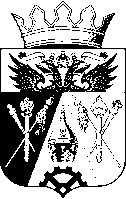 АДМИНИСТРАЦИЯ АКСАЙСКОГО РАЙОНАПОСТАНОВЛЕНИЕАДМИНИСТРАЦИЯ АКСАЙСКОГО РАЙОНАПОСТАНОВЛЕНИЕАДМИНИСТРАЦИЯ АКСАЙСКОГО РАЙОНАПОСТАНОВЛЕНИЕАДМИНИСТРАЦИЯ АКСАЙСКОГО РАЙОНАПОСТАНОВЛЕНИЕАДМИНИСТРАЦИЯ АКСАЙСКОГО РАЙОНАПОСТАНОВЛЕНИЕАДМИНИСТРАЦИЯ АКСАЙСКОГО РАЙОНАПОСТАНОВЛЕНИЕАДМИНИСТРАЦИЯ АКСАЙСКОГО РАЙОНАПОСТАНОВЛЕНИЕ15 032022№180г. Аксайг. Аксайг. Аксайг. Аксайг. Аксайг. Аксайг. АксайОб установлении публичного сервитутаОб установлении публичного сервитутаОб установлении публичного сервитутаОб установлении публичного сервитутаГлава АдминистрацииАксайского районаС.Н. Бодряков